Matriz de Exame em Época Especial de setembro Disciplina: Projetos em AmbienteMódulo 6 – Tratamento de Águas (consumo e residuais)                        Ano: 10ºModalidade: Trabalho de pesquisa com questões orientadorasDuração: 90 minutosMaterial autorizado: computador, internet, folha de respostas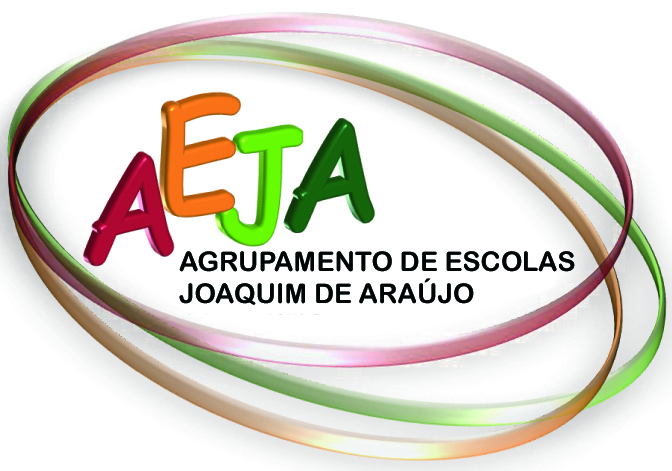 Escola Secundária Joaquim de Araújo – Penafiel 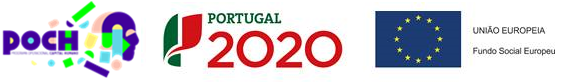 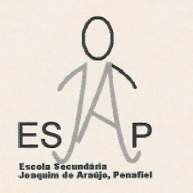 Curso Profissional de Técnico de Gestão de Ambiente Curso Profissional de Técnico de Gestão de Ambiente Curso Profissional de Técnico de Gestão de Ambiente ConteúdosObjetivos de aprendizagemEstrutura/ Itens de avaliaçãoTratamentos físicos:gradagem, tamisação, desarenamento, filtração, decantação,flotação/desengorduramento homogenização, outros.Tratamentos químicos:neutralização, estabilização química, amaciamento, coagulação-floculação, precipitação química, osmose inversa, troca iónica, desinfeção (cloro, ozono), outros.Tratamentos biológicos:leitos percoladores, lamas ativadas, tecnologia biofor, outros; tratamentos preliminares, primários, secundários (biológicos e terciários).Operações e processos unitários de tratamento:ensaios de tratabilidade (ETAR de laboratório), ensaios de coagulação-floculação.Reconhecer a importância das águas superficiais e subterrâneas.Identificar e caracterizar os seus problemas em termos de qualidade e as suas necessidades de tratamento para o uso pretendido.Nomear e compreender o significado dos principais parâmetros para o controlo da qualidade das águas de consumo e águas residuais.Propor operações unitárias/processos unitários e ordená-las numa sequência lógica de tratamento para que possa ser consumida, reaproveitada ou rejeitada para a natureza sem impactes ambientais.Saber pesquisar e consultar a legislação aplicável.Conhecer os índices de atendimento ao nível do saneamento básico em Portugal e as principais metas definidas a nível europeu (internacional).Itens de construçãoReflexõesTextosResposta curtaResposta Restrita